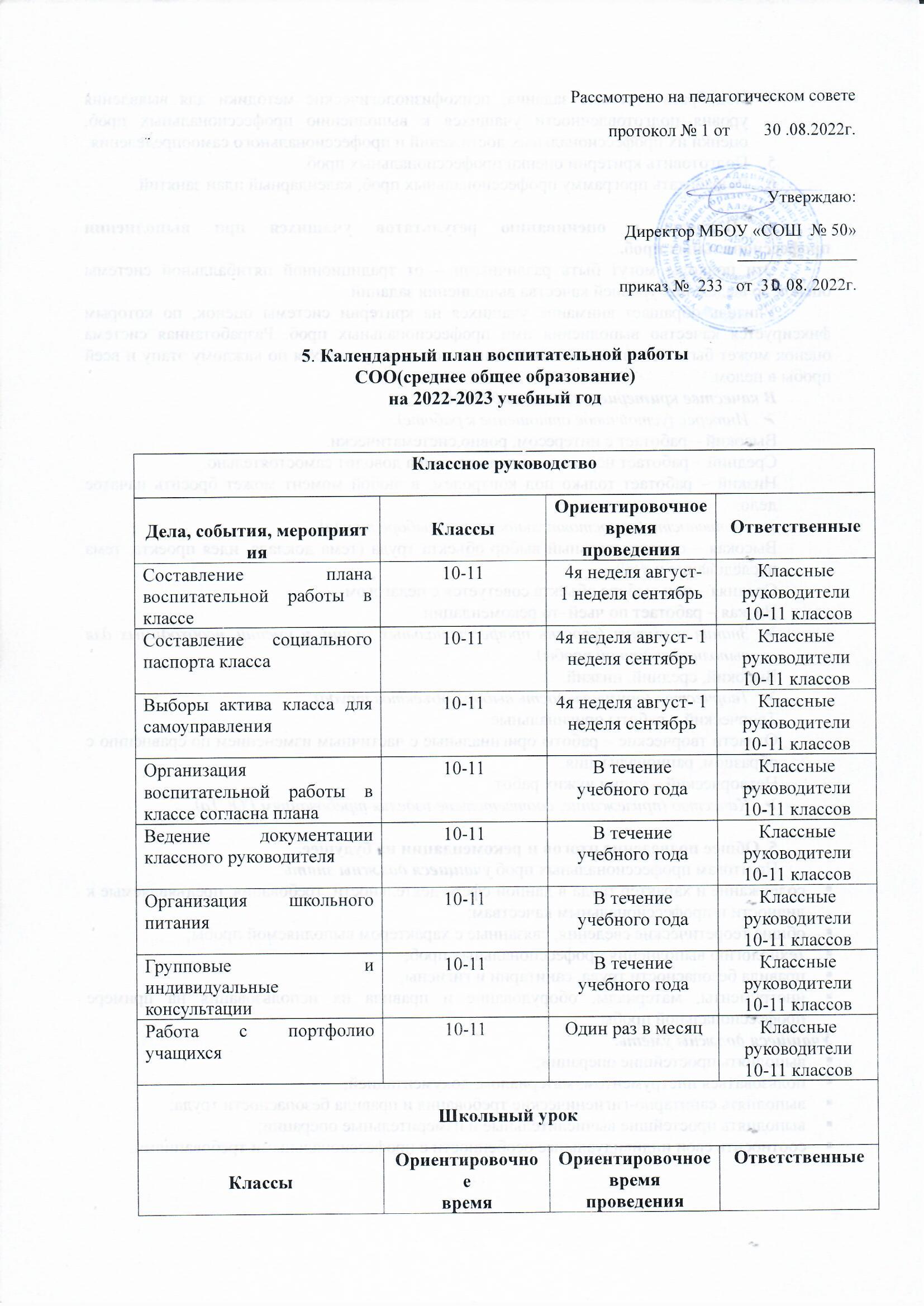 10-11Согласно индивидуальным планам работы учителей-предметниковУчителя-предметникиКурсы внеурочной деятельности Курсы внеурочной деятельности Курсы внеурочной деятельности Курсы внеурочной деятельности Название курса Классы Количество часов в неделюОтветственныеНООНООНООНОО«Спортивные игры»10-111 Учитель физ.кул-ры«Я гражданин»10-111Учитель истории«Решение практических задач по обществознанию»10-111 Учитель истории«За страницами русского языка»10-111 Учитель русского языка«Наследственность и законы»10-111Учитель биологии«Бизнес и информатика»10-111Учитель информатики«Физика в быту»10-111Учитель физики«Мир химии»10-111Учитель химии«Технология профессионального успеха»10-111Педагого-психолог«Разговоры о важном»10-111Кл.рук-льРабота с родителямиРабота с родителямиРабота с родителямиРабота с родителямиДела, события, мероприятияКлассы Ориентировочноевремя проведенияОтветственныеСООСООСООСОООбщешкольные родительские собрания.10-11Раз в четвертьДиректор,зам пр,УВР, ВР«Значение самоопределения для обучающихся»«Педагогический лекторий для родителей выпускников»10-111 раз месяцаЗам по УВРРодительские форумы (через мессенджеры ,социальные сети)10-11В течение годаДиректор,зам пр,УВР, ВРСовет профилактики 10-111 раз в месяцСоц.педагог, инспектор ОПДНСемейный клуб (организация подготовительной работы в рамках  проведения традиционных мероприятий школы)10-11В течение годаЗам по ВР, родит. Комитеты классовИндивидуальный уровеньИндивидуальный уровеньИндивидуальный уровеньИндивидуальный уровеньИндивидуальные консультации10-11каждый понедельникЗам по УВРИндивидуальные консультации учителей предметников10-11в течение годаСамоуправлениеСамоуправлениеСамоуправлениеСамоуправлениеДела, события, мероприятияКлассы Ориентировочноевремя проведенияОтветственныеОбщешкольный уровеньОбщешкольный уровеньОбщешкольный уровеньОбщешкольный уровеньСООСООСООСОООрганизационное собрание классов. Выборы актива класса. Выборы представителей Советов дела.10-111-я неделя сентябряКлассные руководители 10-11 классовОрганизационное собрание представителей Советов дела от каждого класса.Выборы  председателя, заместителя и секретаря Совета Учащихся Школы10-112-я неделя сентябряКоординатор Самоуправления школыТворческие мастерские в рамках подготовки и участия ключевых дел школы, по плану ВР10-11По мере необходимостиВ течение годаКоординатор Самоуправления школыПредставители Совет культуры и досугаПодведение итогов работы Совета Учащихся Школы (СУШ) по четвертям10-11Октябрь, декабрь,март, майКоординатор Самоуправления школыПредставители СУШ 2-11 классовАкция  «Молодежь за здоровый образ жизни»10-11ноябрьОбщешкольный спортивный СоветДень самоуправления 10-11 21 апреля Заместитель директора по ВРПодведение итогов деятельности классов для составления  рейтинга активности по всем направлениям воспитательной работы школы10-111 раз в четвертьКоординатор Самоуправления школыОрганизация дежурства по школе10-11 классыПо графику дежурстваКоординатор Самоуправления школы «Территория школы - территория комфорта». Школьные субботники.10-11 классыВ течение года По графикуЗаместитель директора по ВРПрофориентация Профориентация Профориентация Профориентация Дела, события, мероприятияКлассы Ориентировочноевремя проведенияОтветственныеСООСООСООСООНеделя профориентации «Профессиональная среда»10-11Ноябрь зам по УВРВстречи с выпускниками школы, студентами ВУЗов, СУЗов.10-11В течение годазам по УВРПрофориентационные часы общения , посвященные выбору профессии.10-11В течение годаКлассный рук-льПосещение «Дни открытых дверей» ВУЗЫ,СУЗы10-11В течении годазам по УВР классные рук-ли,Классные часы ,посвященные выбору профессии.10-11В течении годаКлассный рук-льТематическая экскурсии : «Путь в профессию начинается в школе»10-11В течении года, по плану классного рук-ляКлассные рук-льИндивидуальные консультации для родителей и учащихся по по вопросам склонностей, способностей, дарований и иных индивидуальных особенностей детей.10-11В течении года Педагог-психологУчастие в работе профориентационных проектов, созданных в сети интернет: «ПроеКТОрия», «Профориентир» 10-11Сентябрь -декабрьЗам по ВР зам по УВРПроект по ранней профессиональной ориентации «Билет в будущее».10-11Октябрь -декабрьЗам по ВР, зам по УВРТеатрализованная программа «Ярмарка профессий» представляющая творческие профессии Кемеровского государственного института культуры. Организуется в сотрудничестве со студентами КемГика,10-11январьЗам по ВР, зам по УВРКлючевые общешкольные делаКлючевые общешкольные делаКлючевые общешкольные делаКлючевые общешкольные делаДелаКлассы Ориентировочноевремя проведенияОтветственныеСООСООСООСОО«День Знаний» 10-111сентябрядиректор, зам по ВРЛегкоатлетическая эстафета10-11         1 сентябряучителя физич. кул-рыМеждународный день распространения грамотности10-118 сентябряУчителя русского языка илитературыМесячник пожарной безопасности10-112-31 сентябряЗам по БЖНеделя безопасности 10-112-8 сентябряЗам по БЖДень борьбы с терроризмом10-11 3 сентябрьУчитель истории «Покровская   ярмарка» благотворительная ярмарка-продажа овощей, выращенных семьями учащихсяАкция «Помоги ветерану» (волонтерская помощь по доставке социальных овощных наборов пожилому населению района)10-114-я суббота сентября зам по  БЖ, ВР,кл рук165 лет со дня рождения русского ученого, писателя Константина Эдуардовича Циолковского (1857 - 1935)10-1119 сентябряКлас.рук-лиУрок города «Год педагога и наставника в городе Кемерово»10-1130 сентябряКлас.рук-лиДень учителя 10-115 октябрясамоуправлениеАкция «Поздравь ветерана» (поздравление с Днем Учителя, подшефных-ветеранов педагогического труда)10-115 октябряКл.рук-лиВсероссийский урок  «ОБЖ»10-114 октябряКлассные рук-лиПраздничный  концерт, посвященный Дню учителя10-115 октябрязам по ВР130 лет со дня рождения поэтессы, прозаика, драматурга Марины Ивановны Цветаевой (1892 - 1941)10-118 октябряУчителя русского языка и литер-рыДень отца в России10-1116 октябряКлас-й рук-льДень народного единства10-114 ноябрязам по ВР170 лет со дня рождения писателя, драматурга Дмитрия Наркисовича Мамина-Сибиряка (1852 - 1912)10-116 ноябряДень органов внутренних дел10-118 ноябрярук-ль юноармеского отрядаДень начала Нюрнбергского процесса10-1119 ноябряУчителя историиПраздничная программа, посвященная Дню матери «За все тебя благодарю»10-1126 ноябрязам по ВРМеждународный день толерантности10-1116 ноябрязам по ВРУрок города «Чем живет сегодня город трудовой доблести»10-1125 ноябряКлас-е рук-лиДень Государственного герба Российской Федерации10-1130 ноябряУчителя историиГородская акция «Мы против СПИДа и наркотиков»Антинаркотическая акцияУроки здоровья «Мир без наркотиков»10-111 декабрьзам по ВРДень волонтера 10-115 декабряЗам по  ВР,классные рук-ли190 лет со дня рождения основателя Третьяковской галереи Павла Михайловича Третьякова (1832 - 1898)10-1127 декабряУчителя историиПраздничная программа День рождения школы10-1130 ноябрьзам по ВРДень Неизвестного солдата10-113 декабряЗам по  ВР,классные рук-ли«Герои нашей страны» - информационная беседа посвященная Дню Героев Отечества10-119 декабрязам по ВР,кл.рук-лиДень Конституции Российской Федерации10-1112 декабряКл.рук-лиЗаседание школьного Совета «Права и обязанности»10-1110 декабря учителя историиТрадиционная акция «С новым годом солдат!» (оформление посылки в ВЧ, над которой шефствует школа)10-1110-20 декабрязам по ВРСтроительство горки в рамках оформления снежного городка10-11 10-20 декабрьзам по ВРДень принятия Федеральных конституционных законов о Государственных символах Российской Федерации10-1125 декабряУчителя историиНовогодний праздник 10-1124-29 декабрязам по ВРДень российского студенчества10-1125 январяПолянская О.Д.День полного освобождения Ленинграда от фашистской блокады.10-1127 январяКл.рук-лиМесячник оборонно-массовой работы:(по отдельному плану)10-11Январь-февральзам по ВРНаучно-практическая конференция10-11январьзам по ВРУрок города «Кемеровчане -герои сталинградской битвы»10-1127 январяКл.рук-ли80 лет со дня победы Вооруженных сил СССР над армией гитлеровской Германии в 1943 году в Сталинградской битве10-112 февраляУчителя историиДни российской науки10-118 февралязам по ВРДень памяти о россиянах, исполнявших служебный долг за пределами Отечества10-1115 февраля рук-ль юноармеского отрядаДень защитника Отечества10-1122 февралязам по ВРМеждународный день родного языка10-1121 февраляУчителя литературыВсероссийский урок «ОБЖ» (приуроченный к празднованию Всемирного дня ГО)10-111 мартазам по ВРПраздничный концерт, посвященный Международному  женскому дню10-116 мартазам по ВР110 лет со дня рождения писателя и поэта, автора слов гимнов Российской Федерации и СССР Сергея Владимировича Михалкова (1913 - 2009)10-1113 мартаУчителя литературыГородской Слет лидеров РДШ, посвященный Дню рождения РДШ10-11марткуратор  РДШДень воссоединения Крыма и России 10-1118 марта Классные рук-ли155 лет со дня рождения писателя Максима Горького (1968 - 1936)10-1128 мартаУчителя литературы200 лет со дня рождения российского классика и драматурга Александра Николаевича Островского (1823 - 1886)10-1112 апреляУчителя литературыДень космонавтики, 65 лет со дня запуска СССР первого искусственного спутника Земли10-1112 апреляКл.рук-лиВсероссийский урок «ОБЖ» (день пожарной охраны)10-1130 апреляЗам по БЖДень памяти о геноциде советского народа нацистами и их пособниками в годы Великой Отечественной войны10-1119 апреляКл.рук-лиВсемирный день Земли10-1122 апреляУчителя биологииДень российского парлементаризма10-1127 апреляУчителя историиУрок города «Профессия героев труда -кемеровчан»10-1128 апреляКл.рук-лиСлет отличников «Ты гордость Кузбасса»10-11апрель.Зам по УВРПраздник Весны и Труда 10-1129 апреляРук-ль РДШТоржественный митинг, посвященный Дню Победы10-11 9 маязам по ВРЛегкоатлетическая эстафета, посвященная Дню Победы5-9 9 маязам по ВР240 лет со дня основания Черноморского флота10-1113 мая Рук-ль Юноармейского отряда320 лет со дня основания Балтийского флота10-1118 мая Рук-ль Юноармейского отрядаМеждународный день семьи10-1115 мая Зам по ВР День общественных организаций10-1119 маяРук-ль волонтерского отряда,Рук-ль РДШДень государственного флага10-1122 мая 	Зам по ВРДень славянской письменности и культуры10-1124 мая Учителя русского языкаТоржественная церемония Последнего звонка1125 майзам по ВРВыпускной 11июньзам по ВРМеждународный день защиты детей 101 июня Зам поВРДень русского языка –Пушкинский урок106 июня Учителя русского языкаДень России 109 июня Зам по ВРДень памяти и скорби1022 июня Рук-ли Народного музея «Память»День молодёжи1027 июняКлас-е рук-ли,  педагог ДОДень семьи, любви и верности108 июляКлас-е рук-ли,  педагог ДО280 лет со дня рождения поэта Гавриила Романовича Державина (1743 - 1816)1014 июляУчителя русского языка и литературы130 лет со дня рождения поэта Владимира Владимировича Маяковского (1893 - 1930)1019 июляУчителя русского языка и литературыДень Военно-морского флота1030 июляКлас-е рук-ли,  педагог ДОДень физкультурника10 12 августаУчителя физ.кул-ры,  педагог ДОДень Государственного флага Российской Федерации1022 августаРук-ль юноармейского отряда80 лет со дня победы советских войск над немецкой армией в битве под Курском в 1943 году1023 августаУчителя историиДень российского кино1027 августаРук-ли школьного театраДетские общественные объединенияДетские общественные объединенияДетские общественные объединенияДетские общественные объединенияДела, события, мероприятияКлассы Ориентировочноевремя проведенияОтветственныеОрганизационные собрания профильных отрядов10-11сентябрьРук-ли профильных отрядов Акция «Помоги ветерану», в рамках благотворительной  Покровской ярмарки; доставка пожилым жителям района социальных наборов овощей;Акция «Поздравь ветерана педагогического труда», в рамках празднования Дня учителя;Акция «С Новым годом, солдат!», оформление посылок солдатам в подшефную воинскую часть.Месячник оборонно-массовой работы (соревнования по стрельбе из пневматической винтовки «Зарница», «Молодецкие игры»)  традиционные мероприятия в рамках празднования Дня Победы (встреча с ветеранами, торжественный митинг, Бессмертный полк)10-11В течение годаРук-ль школьного музея Совет актива школьногомузеяШкольные и социальные медиаШкольные и социальные медиаШкольные и социальные медиаШкольные и социальные медиаДела, события, мероприятияКлассы Ориентировочноевремя проведенияОтветственныеООООООООООООВыпуск школьной газеты,  посвященной  Дню Знаний.10-111 неделя сентябрьРуководитель пресс-центраВыпуск школьной газеты посвященной Дню учителя.10-11 1 неделя октябрьРуководитель школьного пресс-центраВыпуск школьной газеты «Школьная волна», посвященной Дню рождения музея10-113-я неделя ноябряРуководитель школьного пресс-центраНовогодний выпуск школьной газеты 10-114-янеделя декабряРуководитель школьного пресс-центраВыпуск школьной газеты посвященной месячнику оборонно-массовой работы10-111-янеделя февраляРуководитель школьного пресс-центраВыпуск школьной газеты , посвященной Международному женскому Дню.10-11неделя мартаРуководитель школьного пресс-центраВыпуск школьной газеты посвященной Неделе добра, 10-112-неделя апреляРуководитель школьного пресс-центраВыпуск школьной газеты, посвященной Дню Победы.10-111-я неделя маяРуководитель школьного пресс-центраВыпуск школьной газеты, посвященной выпускникам школы10-114-я неделя маяРуководитель школьного пресс-центраВидеосъемка и мультимедийное сопровождение школьных праздников, фестивалей, конкурсов, спектаклей, вечеров10-11По факту проведения мероприятияУчитель информатикиОрганизация предметно-эстетической среды Организация предметно-эстетической среды Организация предметно-эстетической среды Организация предметно-эстетической среды Дела, события, мероприятияКлассы Ориентировочноевремя проведенияОтветственныеСООСООСООСООВыставки-панорамы с регулярно сменяемыми экспозициями.10-11В течение годаучителя технологииПроект «Моя цветущая школа» 10-11Май-июньзам пр ВР,АХР, учителя биологииПроект «Школьный двор –территория комфорта» (создание площадок для проведения динамических пауз)10-11Май-июньзам пр ВР,АХР, учителя биологииБлагоустройство классных кабинетов10-11Сентябрь январь, майклассные рук-ли, Совет труда и порядка